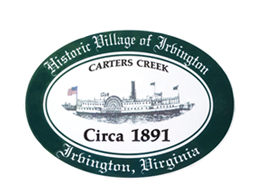 __________________________________________________________________________________Applicant Name						Name of Property Owner (if different)__________________________________________________________________________________Property Location__________________________________________________________________________________Applicant Contact Information  	Email		   Home Phone		             	Mobile Phone__________________________________________________________________________________Tax Map Parcel Number					Zoning ClassificationCONDITION OF TREE(S) TO BE REMOVED Diseased	 Damaged	     Dead	 Over HangingNATURE OF APPLICANT:   Business   	 Church   	SchoolNon-ProfitResidence___________________________________________________________________________________Tree Location(s)   ___________________________________________________________________________________ N  E  S  W   	Side of State Road # (i.e. Route 200)     	   Nearest Cross Street__________________________________________________________________________________Applicant (s) Signature